INDICAÇÃO Nº8801/2017Indica ao Poder Executivo Municipal operação “Reforma e Restauração” da quadra de esportes da Pça do Esmeralda. Excelentíssimo Senhor Prefeito Municipal, Nos termos do Art. 108 do Regimento Interno desta Casa de Leis, dirijo-me a Vossa Excelência para sugerir que, por intermédio do Setor competente, seja executada operação “Reforma e Restauração” na quadra de esportes da Praça do Jardim Esmeralda, entre as Ruas do Cacau e Guaratinguetá, neste município. Justificativa:Conforme visita realizada “in loco”, este vereador pôde constatar o estado de degradação do referido local, fato este que prejudica as condições de uso e potencializa a ocorrência de acidentes para os usuários deste espaço de lazer. Plenário “Dr. Tancredo Neves”, em 24/11/2017.Edivaldo Meira-Vereador-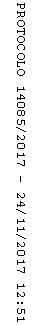 